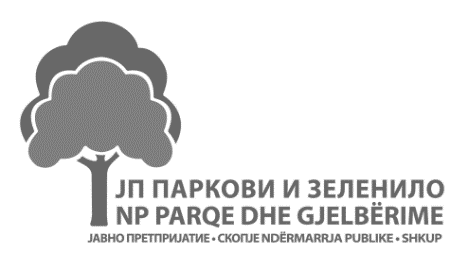 FORMULAR PËR PARAQITJE NË KONKURSIN PUBLIK PËR PUNËSIM * Kandidati i cili ka dhënë të dhëna të rrejshme në fletëparaqitjen diskualifikohet nga procedura e mëtutjeshme.  Deklaroj nën përgjegjësinë morale, materiale dhe penale se të dhënat e shënuara në formularin për paraqitje për punësim janë të besueshme dhe se me kërkesë të organit kompetent do të dorëzoj dëshmi, në origjinal ose kopje të verifikuar në noter. Po         Jo Pajtohem të gjitha njoftimet të më dorëzohen në email ose përmes porosisë SMS në celular, përkatësisht në adresën e cekur në fletëparaqitjen Po          Jo 1. Të dhëna për konkursin:- Numri i konkursit publik2. Të dhënat personale për kandidatin:- Emri - Mbiemri- Përkatësia e komunitetit - Kontakt telefoni3. Të dhënat për përmbushjen e kushteve të përgjithshme: Të jetë shtetas i Republikës së Maqedonisë Ta shfrytëzojë në mënyrë aktive gjuhën maqedonase Të jetë në moshë madhoreTë ketë aftësi të përgjithshme shëndetësore për vendin e punësMe aktgjykim të plotfuqishëm të mos i është shqiptuar dënim ndalim të ushtrimit të profesionit, veprimtarisë ose detyrës4. Të dhënat për përmbushjen e kushteve të veçanta:- Shkalla e arsimit ose kredi të fituara Lloji i arsimit - Arsimi dhe institucioni - Drejtimi - Data dhe numri i diplomës - Të dhënat për përvojën e punës – vitet, muajt 